บันทึกแนวทางการปฏิบัติที่ดีชื่อผลงาน  เทคนิคการเขียนโครงการวิจัยเพื่อให้ได้รับการสนับสนุนจากแหล่งทุนภายนอก1.เจ้าของผลงาน  สถาบันวิจัยเทคโนโลยีเกษตร มหาวิทยาลัยเทคโนโลยีราชมงคลล้านนา2.สังกัด  สถาบันวิจัยเทคโนโลยีเกษตร มหาวิทยาลัยเทคโนโลยีราชมงคลล้านนา3.ชุมชนนักปฏิบัติ    ด้านการผลิตบัณฑิต		     ด้านการวิจัย		     ด้านการพัฒนาสมรรถนะการปฏิบัติงาน4.ประเด็นความรู้  (สรุปลักษณะผลงานที่ประสบความสำเร็จ)1. เพื่อให้นักวิจัยรุ่นใหม่มีแนวปฏิบัติที่ดีในการเขียนข้อเสนอโครงการวิจัย5.ความเป็นมา  (ปัญหา วัตถุประสงค์ เป้าหมาย)สถาบันวิจัยเทคโนโลยีเกษตร ได้มีการดำเนินงานตามพันธกิจที่ได้รับมอบหมายจากมหาวิทยาลัย คือ 
การผลิตบัณฑิต การวิจัย การบริการวิชาการ และการทำนุบำรุงศิลปวัฒนธรรม เพื่อผลิตบัณฑิตนักปฏิบัติที่ตรงตามความต้องการของสถานประกอบการ สามารถรับใช้สังคม ชุมชน ได้อย่างสมบูรณ์ สถาบันวิจัยเทคโนโลยีเกษตร ได้เล็งเห็นความสำคัญของการจัดการความรู้ภายในสถาบัน จึงได้จัดโครงการ       การจัดการองค์ความรู้การเขียนข้อเสนอโครงการวิจัยให้ได้รับการสนับสนุนจากแหล่งทุนภายนอก เพื่อเป็นแนวทางในการพัฒนางานด้านการวิจัย การบริการวิชาการ การเรียนการสอน ให้เกิดประสิทธิภาพและประสิทธิผล บรรลุเป้าหมายที่มหาวิทยาลัยกำหนด โดยมีวัตถุประสงค์ดังนี้เพื่อเป็นเวทีแลกเปลี่ยนเกี่ยวกับวิธีการเขียนข้อเสนอโครงการอย่างไร เพื่อให้ได้รับการสนับสนุนจากแหล่งทุนภายนอกโดยเป็นการถ่ายทอดจากนักวิจัยผู้มีประสบการณ์มาบอกเล่าให้กับนักวิจัยรุ่นใหม่ และผู้ปฏิบัติงานด้านวิจัยเพื่อบูรณาการงานวิจัย งานบริการวิชาการ ร่วมกับการจัดการเรียนการสอนสู่การผลิตบัณฑิตนักปฏิบัติ6.แนวทางการปฏิบัติที่ดี (วิธีการ กระบวนการ เครื่องมือการจัดการความรู้ที่ใช้)เครื่องมือการจัดการความรู้ที่ใช้ต้องรู้เขา รู้เรา คือ การรู้จักองค์กรของเรา รู้จักชุมชน ต้องทราบโครงสร้างและองค์ประกอบของชุมชนว่ามีอะไร? ชุมชนขาดอะไร? และมีความต้องการอะไร? ใช้ฐานการเรียนรู้ร่วมกันทำให้เกิดการยอมรับ การมีฐานทุน คือ การบริการวิชาการ งานวิจัยพื้นฐาน งานวิจัยเพื่อท้องถิ่น ทำให้สามารถนำเทคนิคต่างๆ มาเขียนงานวิจัยในรูปแบบใหม่เพื่อนำไปพัฒนาโจทย์วิจัย รวมถึงการใช้ฐานข้อมูลต่างๆ เพื่อให้เกิดประโยชน์ในการทำงาน เช่น เว็บไซต์ เฟสบุ๊ค เป็นต้นการทบทวนข้อมูลขององค์กร ในเรื่องของ ปรัชญา วิสัยทัศน์ นำมาเป็นหลักในการทำงาน จะกลายเป็นค่านิยม ที่เรานำไปใช้ร่วมกับชุมชน เช่น สร้างคำขวัญ เพื่อสร้างค่านิยมของชุมชน เพราะจะเป็นหลักคิดเพื่อนำไปสู่ความยั่งยืน7.ผลสัมฤทธิ์  (ผลสัมฤทธิ์ด้านต่าง ๆ ได้แก่ เชิงคุณภาพ เชิงปริมาณ รางวัลที่ได้รับ การเป็นแบบอย่างที่ดีให้กับหน่วยงานต่าง ๆ ฯลฯ)ได้โครงการวิจัยที่ตอบโจทย์ของชุมชนอย่างแท้จริง8.ปัจจัยความสำเร็จ  (สรุปเป็นข้อๆ)สรุปประเด็นจากการแลกเปลี่ยนเรียนรู้จากนักวิจัยผู้เชี่ยวชาญสู่นักวิจัยหน้าใหม่ สรุปได้ดังนี้การมีบุคลากรที่เชี่ยวชาญในแต่ละด้าน นำมากำหนดเป็นกรอบการวิจัย เพื่อให้เกิดการบูรณาการร่วมกัน “แผนงาน คือ ตัวกำกับเป้าหมายเป็นหลัก แผนย่อย ต้องสอดคล้องกับโครงการใหญ่”เข้าใจ เข้าถึง ชุมชน เพื่อนำมาปรับใช้ให้เกิด นวัตกรชุมชน เพื่อนำไปสู่ นวัตกรรม คือ การใช้ฐานความรู้เดิมที่มีอยู่แล้ว ไปพัฒนาโดยใช้ตัวชี้วัดเป็นตัวตั้ง การขยายผลจากปีที่ 1 สู่ ปีที่ 2 เพื่อสร้างเครือข่าย และยกระดับการทำงาน โดยใช้แนวทางจากแผนพัฒนาเศรษฐกิจและสังคมแห่งชาติ ว่าด้วยการสร้างเศรษฐกิจฐานรากภายใต้เกษตรมูลค่าสูงการนำเสนอ ต้องสร้างมิติให้แหล่งทุนเข้าใจ ใช้เทคนิคทางด้านกราฟฟิคนำเสนอให้โดดเด่น “เป็นเทคนิคของการจัดการความรู้ สร้างกระบวนการเรียนรู้ได้”9.ปัญหาอุปสรรคและข้อเสนอแนะ แนวทางการพัฒนาต่อไปมีปัญหาในเรื่องของการเดินทาง เนื่องจากชุมชนที่เป็นกลุ่มเป้าหมายอยู่ค่อนข้างไกล ในช่วงโควิด แก้ปัญหาโดยใช้กลไก และเครื่องมือ ที่มีอยู่ ทำการถ่ายทอดออนไลน์ บันทึกวิดีทัศน์เป็นชุดความรู้การเข้าถึงชุมชน จะมีการนัดหมายกับชุมชนล่วงหน้า โดยมีแผนการทำงานจะใช้เครือข่ายจากหน่วยงานต่างๆ ทำงานร่วมกันภาพกิจกรรม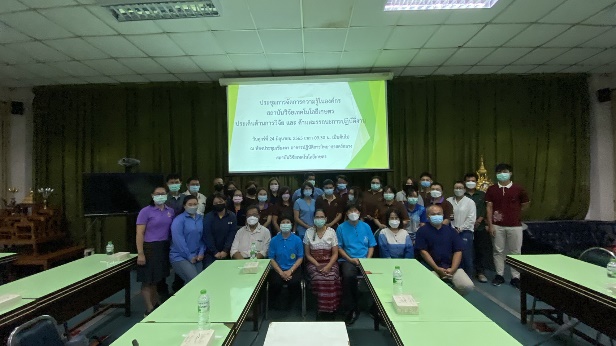 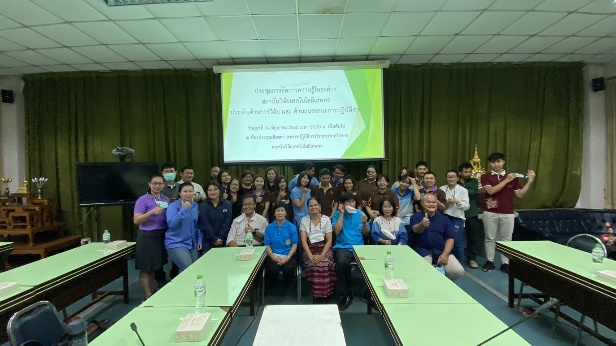 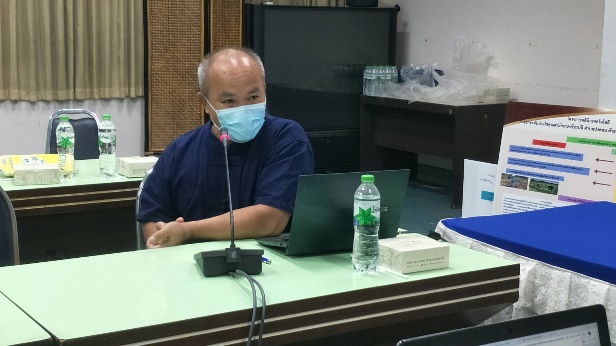 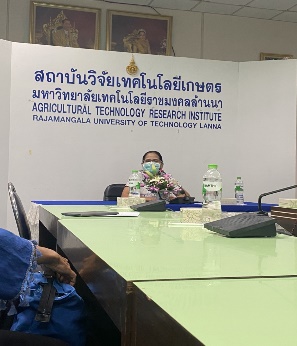 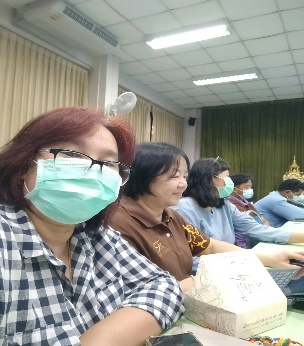 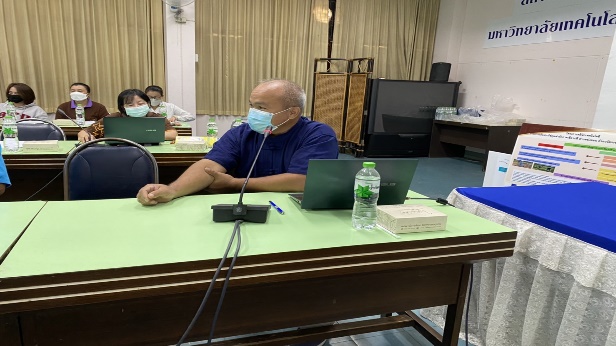 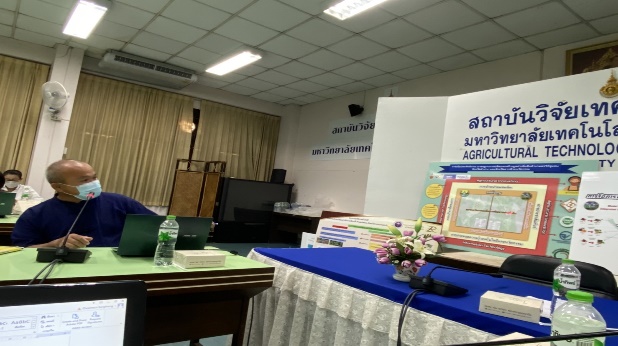 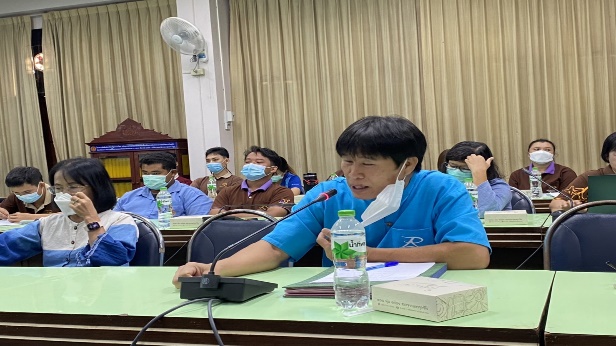 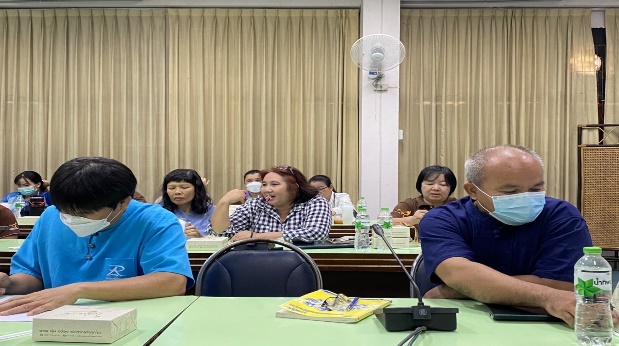 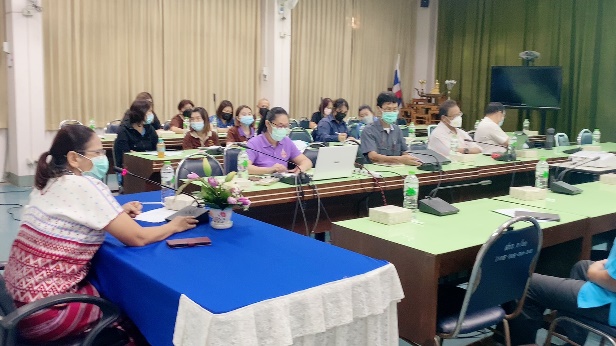 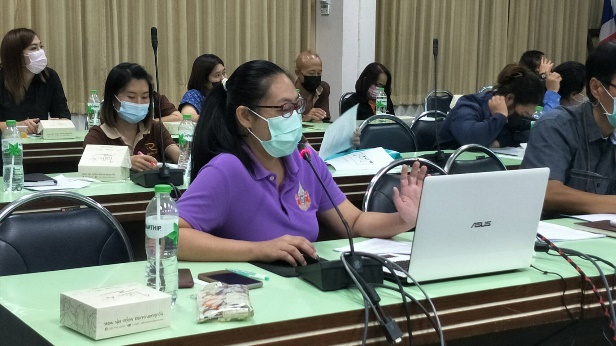 